NĂM 2009Bài 1.Tìm số tự nhiên nhỏ nhất có dạng 20ab sao cho nó đồng thời chia hết cho 2, 3 và 5.Tìm số tự nhiên a, biết, 75: (0,2 – 0,125) < a < 11,05.Bài 2. Một người mua 500 cái bát, mỗi chục bát giá 40.000đ. Khi chuyên chở đã bị vỡ một số cái bát. Mỗi cái bát còn lại người đó bán với giá 5.000đ và được lãi 20% so với tiền mua bát. Hỏi số cái bát đã bị vỡ khi chuyên chở?Bài 3. Lúc 6 giờ sáng một xe tải đi từ A đến B. Sau đó 1 giờ một xe tắc-xi đi từ B về A. Hai xe gặp nhau lúc 9 giờ sáng ngày hôm đó. Tính vận tốc của mỗi xe. Biết rằng vận tốc xe tắc-xi gấp đôi vận tốc của xe tải và quãng đường AB dài 210km.Bài 4. Một hình tam giác ABC có diện tích là 2010m2. Trên cạnh AB lấy hai điểm M, N sao cho AM = MN = NB, trên cạnh AC lấy điểm P, Q sao cho AP = PQ = QC. Hãy tính diện tích hình MNPQ.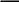 số học sinh từng loại?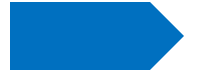 Bài 5. Lớp 6A có 40 học sinh. Số học sinh giỏi bằngBài 5. Lớp 6A có 40 học sinh. Số học sinh giỏi bằngBài 5. Lớp 6A có 40 học sinh. Số học sinh giỏi bằng2số học sinh khá. Số học sinh kháBài 5. Lớp 6A có 40 học sinh. Số học sinh giỏi bằngBài 5. Lớp 6A có 40 học sinh. Số học sinh giỏi bằngBài 5. Lớp 6A có 40 học sinh. Số học sinh giỏi bằng3số học sinh khá. Số học sinh khá3bằng3số học sinh trung bình. Số học sinh yếu có trong khoảng từ 1 đến 5 em. Hãy tínhsố học sinh trung bình. Số học sinh yếu có trong khoảng từ 1 đến 5 em. Hãy tínhsố học sinh trung bình. Số học sinh yếu có trong khoảng từ 1 đến 5 em. Hãy tínhbằng4số học sinh trung bình. Số học sinh yếu có trong khoảng từ 1 đến 5 em. Hãy tínhsố học sinh trung bình. Số học sinh yếu có trong khoảng từ 1 đến 5 em. Hãy tínhsố học sinh trung bình. Số học sinh yếu có trong khoảng từ 1 đến 5 em. Hãy tính4